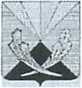 Контрольно-счетная палата муниципального района Челно-Вершинский446840, Самарская область, Челно-Вершинский район, с. Челно-Вершины, ул. Почтовая
,8,тел.: 2-12-53, e-mail: kontrol.ver@mail.ruЗаключение № 7на проект решения Собрания представителей района «О внесении изменений в решение Собрания представителей района «О бюджете муниципального района Челно-Вершинский на 2022 год и плановый период 2023 и 2024 годов»с. Челно-Вершины	29.11.2022г.Заключение по проекту решения Собрания представителей муниципального района Челно-Вершинский «О внесении изменений в решение Собрания представителей муниципального района Челно-Вершинский «О бюджете муниципального района Челно- Вершинский на 2022 год и плановый период 2023 и 2024 годов» 28.12.2021 года № 79 подготовлено в соответствии с Бюджетным кодексом Российской Федерации, Положением с бюджетном устройстве и бюджетном процессе в муниципальном районе Челно-Вершинский, утвержденным постановлением Собрания представителей муниципального района Челно-Вершинский от 31 марта 2021 года № 31, Положением о Контрольно-счетной палате муниципального района Челно-Вершинский, утвержденным решением Собрания представителей муниципального района Челно-Вершинский от 03.12.2021г. № 72.Внесенными изменениями доходы бюджета 2022 года муниципального района увеличились на 10 873,0 тыс. руб. в том числе:- увеличение налоговых и неналоговых доходов- 1400,0 тыс. руб.;- увеличение дотаций- 9055,0 тыс. руб.;- увеличение субвенции – на 1 037,0 тыс. руб.;- уменьшение иных межбюджетных трансфертов- 232,0 тыс. руб.;-уменьшение прочих безвозмездных поступлений- 387,0 тыс. руб.Дефицит бюджета-дефицит бюджета уменьшится на 1400.0 тыс. руб. и составит 24 239,0 тыс. руб.В расходной части увеличение в объеме 9 473,0 тыс. руб., соответственно произойдет по разделу«Администрация муниципального района Челно-Вершинский» увеличение на сумму 4231,0 тыс., в том числе:- на основании уведомления Минфина Самарской области от 14.11.2022 № 707-4-075 субвенции администрации– 820,0 тыс. рублей;- на основании уведомления Минфина Самарской области от 17.11.2022 № 732-4-014 субвенции администрации– 217,0 тыс. рублей;- увеличение резервного фонда и мероприятий администрации- 701,0тыс.руб.;- на ремонт здания и экспертизу, управлению по строительству- 1981,0 тыс. руб.;- управлению сельского хозяйства -250,0тыс. руб.;- МАУ «Редакция газеты «Авангард»- 100,0 тыс. руб.;- комитету по вопросам семьи -63,0 тыс. руб.;- комитету по физкультуре и спорту – 100,0 тыс. руб.       2. Управление финансами администрации муниципального района Челно- Вершинский Самарской области» увеличение на сумму 5 242,0 тыс. руб., в том числе:- дотации сельским поселением – 1254,0 тыс. руб.;- резерв на софинансирование – 3988,0 тыс. руб.Параметры бюджета на 2022 годДоходы 384 971,0 тыс. руб.Расходы-409 209,0 тыс. руб.Дефицит бюджета – 24 239,0 тыс. руб.ПредложенияПредставленный проект Решения «О внесении изменений в Решение Собрания представителей муниципального района Челно-Вершинский «О бюджете муниципального района Челно-Вершинский на 2022 год и плановый период 2023 и 2024 годов» от 28.12.2021 года № 79 соответствует требованиям Бюджетного кодекса Российской Федерации в части соблюдения законодательно установленных параметров бюджета, бюджетной классификации Российской Федерации, принципа сбалансированности бюджета.Контрольно-счетная палата муниципального района Челно-Вершинский считает возможным рассмотреть представленный проект Решения «О внесении изменений в решение Собрания представителей района «О бюджете муниципального района Челно-Вершинский на 2022 год и плановый период 2023 и 2024 годов» на заседании Собрания представителей.Председатель Контрольно-счетной палаты муниципального района Челно-Вершинский